Marirose Tan EDU Practicum 1 Lesson PlanMarch 11, 2016 Chapter 16 Section 2 Russia and the CaucasusGrade Level: 7th gradeSubject Area: GeographyMaterials Needed: Lesson Plan, computer, powerpoint, projector screen, internet access, quizlet quiz, protector sheet paper, dry erase writing utensils, paper for students to take notes with, a timerStandards:Standard 2: Students understand important historical events	7.2.1 Identify major historical events and issues (e.g., conflicts and resolutions, natural resources) within regions of the world and their impactStandard 4: Students understand the development, functions, and forms of various political institutions and the role of the citizen in government and society.	7.4.2 Explain how people create and change structures of power (e.g. force, elections, wars, reactions to economic conditions and natural disasters)Standard 5: Students understand and apply concepts of geography	7.5.1 Identify current countries and principal physical features (e.g. ecosystems, mountain ranges, bodies of water) of the world.Objectives: Students will be able to: Show knowledge of geographical features of Russia and the Caucasus through a quizlet assessment  Apply knowledge of previous lessons to this lesson (i.e. Vikings are from Scandinavia, Slavs were people in Eastern European countries) Express knowledge of the early history of Russia through the questions in the lesson planDefine the words, soviet and communismLearning Activities: Assessment:Participation during the Review activity, the Review activity, the participation with the for the questions asked during classReflection:I was originally going to use the following activity. I wasn’t sure if it would engage the rest of the students who are not involved at a given time. Explain the review activity: (“Around the World” review) Be prepared to moveHave you ever played the basketball exercise called “Around the World?” (explain it) This will be similar. Two students will be chosen from each row to start off   The two starting students will be given a question.  Whoever answers the question correctly first stays standing and is pair with the next person in the row.  The person answered incorrectlyDuring this time, everyone else should get out a piece of paper – take notes on the answers givenThe winner from each row will get a bonus question round of questioning (If it is a multiple row class)Russian - Русский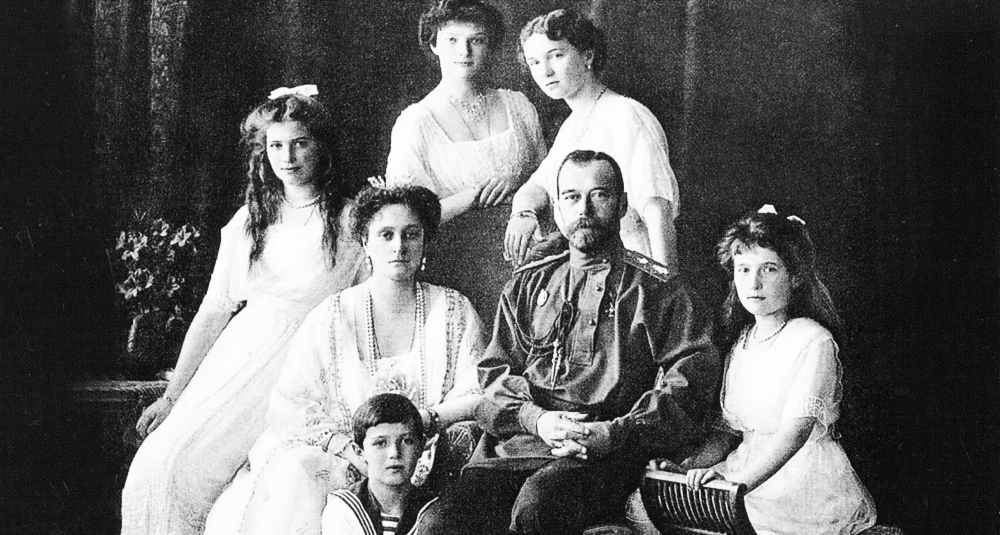 http://mojo.mk/uploads/main_article_photos/73616c4f00b30abe95af25baf6fc8727.jpgReview Questions: (planning to be given using multiple choice on quizlet, planning more questions just in case this is not enough)1. What stands on two continents at once? Ural Mountains (Europe-West; Asia- East)2. What landmass is made up of two words? Eurasia (Europe and Asia)3. What is the world’s LARGEST country? Russia (2x as large as USA)4. Georgia, Armenia, and Azerbaijan make up what? The Caucasus (south of Russia)5. What are the seas that are on the borders the Caucasus? The Black Sea and the Caspian Sea6.What landform stretches across Europe into Russia? Northern European Plain7.What is the name of the highest peak in Europe? Mount Elbrus 8.What is the vast area between the Ural Mountains and the Pacific Ocean? Siberia9. What is the name of Russia’s capital? Moscow10. How many lakes does Russia have? 200,000 lakes11.What are three of the natural resources in Russia? Fertile soil, wood, metals12. What is one of the most important rivers? Volga River13. Why is the Volga River important? Forms the core of Russia’s river network 14. What body of water connects Russia to the Mediterranean Sea? Black Sea15. What is the world’s largest inland sea? Caspian Sea 16. Coal, oil, hydroelectricity are resources for what in Russia and the Caucasus? Energy17. Where do most Russians live? Northern European Plains18. Where are the Caucasus Mountains found? Southern Russia19. What is the climate of the Caucasus? Warm 20.  What is Russia’s most important farming area called? Steppe21. What covers ½ of Russia? Taiga 22. What is taiga made up of? A vast forest of evergreen trees23. What is permanently frozen soil called? Permafrost24. The Ob, the Yenisey, and the Lena are what physical geographic features? Rivers25. If a river flows northward, is it beneficial for shipping in Russia?26. The world’s deepest lake, Lake Baikal is found where? In Siberia27. What is the longest river in Europe? Volga River28. What can wood be used for? Buildings and paper29. Are winters short in Russia? No30. (bonus) What is a tundra? A cold desert5minCurrent events 5minExplain the activity:Split up into different groups by row (i.e. 6 groups of 4)Separate them into different parts of the roomGive them a different sheet of protector sheet paper and a dry-erase writing utensilOnly allowed to use teammates as sources to answer the questionAnswers are shown only when the teacher gives the signal (5-10sec approx. time to decide – will be done using a timer)Make sure that everyone in your group agrees with your answerThe group that answers correctly first gets a bonus point Correct answers get a point.If a group is not behaving, it will lose points. I will be keeping track of scores on my protector sheet paper. (I might bring something with me for the winners on my last day in practicum )10minReview ActivityGenerated by quizlet – multiple choice and true-falseLink: https://quizlet.com/_23n50h20minHave students get back to their rowsHave students get their books, last one in the row to get the books (5min including transition)Section 2 – using Miss Ripplinger’s powerpoint (questions, information, and visuals will be used with the powerpoint to enhance the engagement)- (note to self: remember wait time)Early History and Empire (8min)Vikings: Where are they from? What are they most known for doing? From Scandinavia called the Rus – founded Kievan Rus,  a state (now Kiev , capital of Ukraine) Missionaries – Russian Orthodox – main religion from those who spoke Greek, it is a branch of the Eastern Orthodox Church – used Cyrillic (write/show name in Cyrillic) Russian - РусскийUsed http://www.lexilogos.com/keyboard/russian.htmMongols (have you heard of them before?) from Mongolia  - known as Tartars, impacted European history greatly, especially Eastern Europe which we learned about last weekOriginal people Slavs – we read about them last week (open the book to page 362, Section 3 of Ch. 15 and p.382, Section 2 of Ch. 16)Ivan III of Muscovy became Czar (what does it sound like?) Muscovy, Russian state became Russia; capital– MoscowPeter the Great and…Catherine the Great- one of the first great women rulers in her time – they both made Russia into a world powerWWI (7min) Pull up a picture of Anastasia’s family – Nicholas II (Do you know the story of Anastasia?)Mention Fiddler on the Roof Bolsheviks – Do you know what Communism means? ”Simple Definition of communism from http://www.merriam-webster.com/dictionary/communism: a way of organizing a society in which the government owns the things that are used to make and transport products (such as land, oil, factories, ships, etc.) and there is no privately owned property” – basically everything is owned by everyone Russian Revolution took down the Czar Soviet Union (USSR) What does Soviet mean?“ "Soviet" means "Council". It refers to "councils of workers and peasants (or soldiers)", which started organizing in cities and villages in the early twentieth century in close cooperation with Russian Communist organizations.” https://www.quora.com/What-does-Soviet-mean-in-the-term-Soviet-Union-How-are-Soviets-different-from-RussiansVladimir LeninUnder Stalin – WWII (Do this part if more time is needed, 3min)Who was Joseph Stalin? Leader after Lenin, leader that allied the USSR with the Allied powers of WWIIGovernment owned everythingThose who spoke out were jailed, exiled, killedGulags – can be termed as the Soviet ”Concentration Camps” in Siberia2minAnnouncements (what is due next week, what day the test is) and clean up 